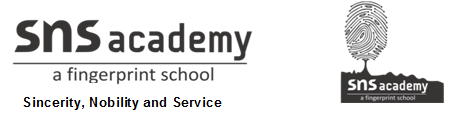 Grade: VI				    MATHEMATICS			Date: 25.10.19IntegersI. Answer the following:1. Compare the pairs of integers below and mark either < or > to show which number is greater (the first two are done for you.)1. Compare the pairs of integers below and mark either < or > to show which number is greater (the first two are done for you.)1. Compare the pairs of integers below and mark either < or > to show which number is greater (the first two are done for you.)1. Compare the pairs of integers below and mark either < or > to show which number is greater (the first two are done for you.)-6 < 25 > -16-6     -5-73    -78-3    -49    10-17    18-9       9-6      -5-14     -150        -46-34     -47-1     -6-2      -47        6-196     -1992. Place these integers in order starting with the least or smallest (the first one is done for you.)2. Place these integers in order starting with the least or smallest (the first one is done for you.)2. Place these integers in order starting with the least or smallest (the first one is done for you.)2. Place these integers in order starting with the least or smallest (the first one is done for you.)